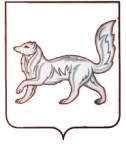 ГЛАВА ТУРУХАНСКОГО РАЙОНАКРАСНОЯРСКОГО КРАЯП О С Т А Н О В Л Е Н И Е16.11.2018                                      с. Туруханск                                               №  5 - пг  О назначении публичных слушаний по проекту решения Туруханского районного Совета депутатов «О районном бюджете на 2019 год и плановый период 2020 - 2021 годов»На основании статьи 28 Федерального закона от 06.10.2003 №131-ФЗ «Об общих принципах организации местного самоуправления в Российской Федерации», статьи 18 Положения о бюджетном процессе, утвержденного решением Туруханского районного Совета депутатов от 18.12.2012 № 21-300,  решения Туруханского районного Совета депутатов от 21.12.2006 № 8-190 «О публичных слушаниях в Туруханском районе», руководствуясь статьями 25, 47, 48 Устава муниципального образования Туруханский район, ПОСТАНОВЛЯЮ:1. Назначить публичные слушания по проекту решения Туруханского районного Совета депутатов «О районном бюджете на 2019 год и плановый период 2020 - 2021 годов» на  26 ноября 2018 года в 17 часов 00 минут в актовом зале администрации Туруханского района по адресу: с. Туруханск,                     ул. Шадрина А.Е., д. 15.2. Создать комиссию по проведению публичных слушаний по проекту решения Туруханского районного Совета депутатов «О районном бюджете на 2018 год и плановый период 2019 - 2020 годов» в составе согласно приложению.3. Поручить Финансовому управлению администрации Туруханского района осуществить организационные мероприятия по проведению публичных слушаний по проекту решения Туруханского районного Совета депутатов «О районном бюджете на 2019 год и плановый период 2020 - 2021 годов».4. Общему отделу администрации Туруханского района опубликовать в общественно-политической газете Туруханского района «Маяк Севера»:информационное сообщение о дате, времени, месте проведения публичных слушаний по проекту районного бюджета на 2019 год и плановый                     период 2020 - 2021 годов;проект решения Туруханского районного Совета депутатов «О районном бюджете на 2019 год и плановый период 2020 - 2021 годов».   5. Контроль за исполнением настоящего постановления оставляю за собой.  6. Постановление вступает в силу с момента официального опубликования в общественно – политической газете Туруханского района «Маяк Севера» и подлежит размещению на официальном сайте муниципального образования Туруханский район в сети Интернет. Глава Туруханского района                                                              О.И. ШереметьевСостав  комиссиипо проведению публичных слушаний по проекту решения Туруханского районного Совета депутатов «О районном бюджете на 2019 год и плановый период 2020 - 2021 годов»Приложение к постановлению Главы Туруханского района    от 16.11.2018  № 5 - пгОлег Игоревич Шереметьев Глава Туруханского района,  председатель комиссии;Валентин Викторович  Добрынинруководитель Финансового управления администрации Туруханского района, заместитель председателя комиссии;     Елена Васильевна  Дубровина главный специалист Финансового управления администрации Туруханского района, секретарь комиссии.Члены комиссии:Члены комиссии:В.И. Булгаков депутат, председатель постоянной комиссии по бюджету и финансовой политике Туруханского районного Совета депутатов;А.В. Готовкин      депутат Туруханского районного Совета депутатов;В.Д. Самойлова   депутат Туруханского районного Совета депутатов; В.Ф. Токуреев депутат Туруханского районного Совета депутатов; А.В. Чижиков депутат Туруханского районного Совета депутатов;С.В. Елисафенко председатель Контрольно-ревизионной комиссии                                  Туруханского района;Е.М. Нагорная руководитель управления экономики, планирования и перспективного развития администрации Туруханского района.